Załącznik nr 1 do                                                                                                                                                                                     Zarządzenia  Dyrektora MOR  Nr 23/2023 z 07.07.2023r.Znak sprawy:AG-24/1/23OGŁOSZENIE O SPRZEDAŻY Z WOLNEJ RĘKI ZLIKWIDOWANYCH SKŁADNIKÓW MAJĄTKU.  
Nazwa sprzedającego:Muzeum Okręgowe w Rzeszowieul. 3 maja 19, 35-030 Rzeszów NIP: 8131107843e–mail: sekretariat@muzeum.rzeszow.plOpis przedmiotu sprzedaży:Pozostałe informacje:Oględzin przedmiotu ogłoszenia o sprzedaży można dokonać w dniu 11 lipca 2023 r.  w godzinach od 8:00 do 13:00, w siedzibie Muzeum Okręgowego w Rzeszowie, przy ul. 3 Maja 19, 35-030 Rzeszów, po wcześniejszym telefonicznym zgłoszeniu zamiaru dokonania oględzin na numer tel. 17 853 52 78 Ofertę zakupu składa się na wzorze stanowiącym Załącznik nr 1 do niniejszego ogłoszenia.  Oferta powinna zawierać:- imię i nazwisko lub nazwę oferenta, - adres siedziby  oferenta, adres e-mail,- numer PESEL ( w przypadku osoby prawnej  NIP) oferenta,- datę sporządzenia oferty,- oferowaną cenę za całość przedmiotów wystawionych do sprzedaży             - oświadczenie, że oferent zapoznał się z warunkami sprzedaży i przedmiotem sprzedaży Ofertę w formie pisemnej należy złożyć w sekretariacie Muzeum Okręgowego w Rzeszowie, ul. 3 Maja 19, 35-030 Rzeszów pok. 209 w terminie do dnia 14.07.2023 r. do godz. 12:00. Oferty, które wpłyną po terminie nie będą brane pod uwagę. Jeżeli wpłynie więcej niż jedna oferta na zakup zlikwidowanych składników majątku, pierwszeństwo w zakupie ma oferta złożona wcześniej.Nabywcą zostaje oferent, który jako pierwszy złoży ofertę zakupu. Sprzedający zastrzega sobie prawo unieważnienia procedury sprzedaży bez podania przyczyny lub prawo zamknięcia procedury sprzedaży bez wybrania   jakiejkolwiek oferty bez prawa do żądania jakiegokolwiek odszkodowania ze strony oferentów. Oferty o cenie nabycia innej niż cena podana w ogłoszeniu nie będą rozpatrywane.Oferent, którego oferta zostanie wybrana, zostanie poinformowany o tym fakcie telefonicznie, a na podany przez niego adres e-mail zostanie wysłana faktura, którą należy opłacić w ciągu 7 dni od  jej otrzymania, gotówką w kasie Muzeum lub przelewem na numer konta podany na fakturze. Wydanie przedmiotu sprzedaży nabywcy następuje niezwłocznie po zapłaceniu ceny nabycia i podpisaniu protokołu zdawczo – odbiorczego, którego wzór stanowi załącznik nr 2 do niniejszego ogłoszenia. Wydanie przedmiotu zamówienia odbędzie się w dniu i w godzinach pracy Muzeum, pod nadzorem pracownika MOR. Demontaż i wyniesienie regałów nie jest możliwe przy użyciu sprzętu mechanicznego – ze względu na położenie regałów i zabytkowy charakter obiektu musi się ono odbywać ręcznie, z zachowaniem szczególnej ostrożności.Ochrona danych osobowych:1. Sprzedający jest Administratorem danych osobowych oferenta. Kontakt oferenta w sprawie jego danych osobowych może nastąpić z Inspektorem Ochrony Danych listownie na adres Muzeum, oraz pod nr tel: 17 853 52 78 (wew. 31) lub adres e-mail: tkusior@muzeum.rzeszow.pl.2. Sprzedający będzie przetwarzał dane osobowe oferenta w celu realizacji obowiązków wynikających z niniejszego postępowania, oraz w zakresie i celach, jakie są niezbędne do prowadzenia jego działalności ustawowej i statutowej, a także zgodnie z Ustawą o Ochronie Danych Osobowych z dn. 10 maja 2018 r. (Dz.U. 2019 poz. 1781), oraz Rozporządzeniem Parlamentu Europejskiego I Rady (UE) 2016/679 z dn. 27 kwietnia 2016 r. w sprawie ochrony osób fizycznych w związku z przetwarzaniem danych osobowych i w sprawie swobodnego przepływu takich danych oraz uchylenia dyrektywy 95/46/WE (Dz.U. UE. L. z 2016 r. Nr 119, str. 1). Dane osobowe przetwarzane będą na podstawie art. 6 ust. 1 lit. c RODO w celu związanym z powyższym postępowaniem.3. Odbiorcami danych osobowych oferenta mogą być upoważnieni pracownicy Sprzedającego oraz organy publiczne lub podmioty działające w zakresie i celach, które wynikają z przepisów prawa. 4. Dane osobowe oferenta będą przechowywane przez okres niezbędny dla wykonania celów ustawowych i statutowych a także wykonania obowiązków wynikających z właściwych przepisów prawa, (m. in. przepisów podatkowych, rachunkowych oraz kancelaryjno-archiwalnych i innych), które nakładają na Sprzedającego, jako Administratora obowiązek ich przechowywania przez określony okres. 5 Oferentowi w związku z przetwarzaniem jego danych osobowych przysługują następujące prawa:a) dostępu do zgromadzonych danych osobowych (a także uzyskania kopii danych);b) zmiany danych osobowych dot. sprostowania, uzupełnień i aktualizacji;c) żądania usunięcia danych osobowych (tzw. prawo do bycia zapomnianym, za wyjątkiem ograniczeń związanych z koniecznością realizacji obowiązków podatkowych);d) ograniczenia przetwarzania danych osobowych chyba, że przetwarzanie jest wymagane przepisami prawa;e) przenoszenia danych osobowych;f) sprzeciwu wobec przetwarzania;g) wycofania zgody na przetwarzanie danych osobowych (jeżeli przetwarzanie odbywa się na podstawie udzielonej zgody);h) wniesienia skargi do organu nadzorczego zajmującego się ochroną danych osobowych, którym jest Prezes Urzędu Ochrony Danych Osobowych.6. Podanie przez oferenta danych osobowych jest dobrowolne, lecz jest warunkiem niezbędnym dla przeprowadzenia postępowania. Konsekwencją niepodania danych osobowych będzie brak możliwości prawidłowego przeprowadzenia postępowania. 7. Sprzedający nie będzie przekazywał danych osobowych oferenta do państwa trzeciego.8. Dane osobowe oferenta nie będą przetwarzane w sposób zautomatyzowany.Załączniki:Wzór oferty;Protokół zdawczo - odbiorczy;Załącznik nr 1 do ogłoszenia o sprzedaży znak: AG-24/1/23                                                                                                                                                                                    ………………………………………………….(imię i nazwisko/firma)………………………………………………….(adres)…………………………………………………. (nr PESEL/NIP)…………………………………………………..(telefon kontaktowy)……………………………………………………(e-mail)                                                                                                            …………………………..,data…...............OFERTAW związku ogłoszeniem o sprzedaży zlikwidowanych środków trwałych z dnia 07.07.2023 r., znak: AG-24/1/23, ja niżej podpisany, po zapoznaniu się z przedmiotem ogłoszenia składam ofertę na zakup całości (87sztuk) regałów – konstrukcji stalowychza kwotę…………………………zł (słownie:…………………………………………………………………… zł) brutto. 	Jednocześnie oświadczam, że zapoznałem się z warunkami określonymi w ogłoszeniu o sprzedaży z dnia 07.07.2023r. znak: AG-24/1/23 oraz, że akceptuję je w całości.	                                                                                                          (podpis oferenta)Załącznik nr 2 do ogłoszenia o sprzedażyznak: AG-24/1/23                                                                                                                                                                                    PROTOKÓŁ ZDAWCZO - ODBIORCZYPRZEKAZUJĄCY: Muzeum Okręgowe w Rzeszowie, ul. 3 Maja 19, 35-030 Rzeszów,  NIP: 813-11-07-843, , reprezentowane przez :…………………………………………ODBIERAJĄCY: …………………………………………………………………………………………………..…………………………………………………………………………………………………..W dniu ………………….……………….., po potwierdzeniu wpłaty na rzecz Przekazującego kwoty …….,  Przekazujący  wydaje  Kupującemu przedmiot umowy w postaci:87 sztuk regałów – konstrukcji stalowych bez półekOdbierający oświadcza iż zapoznał się ze stanem fizycznym i technicznym przedmiotu umowy i odbiera go od Przekazującego bez jakichkolwiek zastrzeżeń. W razie wątpliwości, miejscem zawarcia w/w umowy jest adres siedziby Przekazującego.  Na tym protokół zakończono.PRZEKAZUJĄCY:                                                                      ODBIERAJĄCY:LpNazwaNr inwentarzaIlość egz.Stan technicznyZdjęcieWartość brutto (cena nabycia)1.Regał – konstrukcja stalowaEPB/7487Niekompletne, bez półek, uszkodzenia elementów konstrukcyjnych oraz miejscowa korozjaWymiary: wys. 215 cm, szer. 120 cm, gł. 35 cm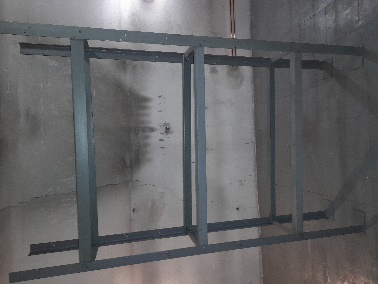 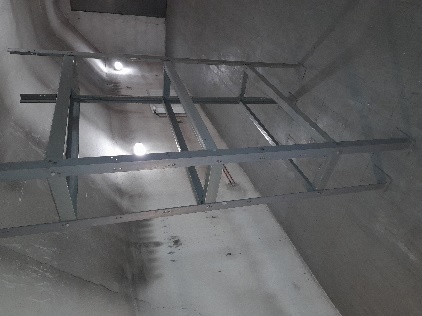 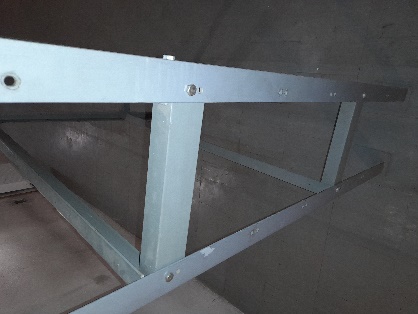 7 632,00 zł